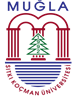 MUĞLA SITKI KOÇMAN ÜNİVERSİTESİEĞİTİM BİLİMLERİ ENSTİTÜSÜDOKTORA TEZ SAVUNMA SINAVI TUTANAK FORMUGönderen			    : ………………………………………………………...Anabilim Dalı    : ………………………………………………………...Bilim DalıÖğrencinin Adı Soyadı		    : …………………………………………………………Öğrenci No.             	    	    : ……………... Öğrencinin Durumu		    : 35. Madde      33. Madde/ÖYP       50. Madde      EABD Öğrencinin Programı		    :Lisans Sonrası Doktora  	Doktora Danışmanın Adı Soyadı	                  : ………………………………………………………………………………..İkinci Danışmanın Adı Soyadı (varsa) : ………………………………………………………………………………..Tez Başlığı			    : ……………………………………………………………………………….. ………………………………………………………………………………………………………………………………Tez Başlığı (İngilizce Adı)		    : ……………………………………………………………………………….. ………………………………………………………………………………………………………………………………TEZ SAVUNMA SINAV JÜRİSİ TARAFINDAN DOLDURULACAKTIR.TEZ SAVUNMA SINAVI TUTANAĞIJürimiz ....... / ……. / 20.… tarihinde saat ….. : …….’ da toplanmış ve yukarıda adı geçen öğrencinin tezini incelemiş ve yapılan tez savunma sınavı sonunda öğrencinin tezi hakkında;*Oyçokluğu ile alınan karar için muhalefet gerekçesi içeren rapor eklenmelidir.** Düzeltme alan veya başarısız olan öğrenciler için ayrıca ortak bir jüri raporu eklenmelidir.    İntihal tespit raporu değerlendirilerek uygun bulunmuştur.Not: Jüri başkanı olarak seçilen üye isminin yanında belirtilecektir.(1) Sınavın jüri katılımlı olması halinde sınav tutanağının 3 gün, video konferans katılımlı olması durumunda ise 10 gün içerisinde jüri raporları ile birlikte ıslak imzalı olarak EABD/EASD başkanlığı tarafından Enstitüye iletilmesi gerekmektedir.EKLER:    1. Tez Savunma Sınavı Jüri Üyeleri, Doktora Tezi Değerlendirme Formu   2. Ortak Jüri Raporu (düzeltme alan veya başarısız olan öğrenciler için)MUĞLA SITKI KOÇMAN ÜNİVERSİTESİEĞİTİM BİLİMLERİ ENSTİTÜSÜDOKTORA TEZ SAVUNMA SINAVI KATILIM FORMUGönderen			    	: ……………………………………………………… Anabilim Dalı					: ……………………………………………………… Bilim DalıÖğrencinin Adı Soyadı		    	: ……………………………………………………… Öğrenci No.             	    	    	: ……………... Öğrencinin Durumu		    	: 35. Madde      33. Madde/ÖYP      50. Madde      EABD Öğrencinin Programı		    	: Lisans Sonrası Doktora  	Doktora Tez Başlığı				: .……………………………………………………………………………….………………………………………………………………………………………………………………………………………Tez Başlığı (İngilizce adı) 			: .……………………………………………………………………………….………………………………………………………………………………………………………………………………………Tez savunma sınavı tarihi, saati ve yeri	: …… / ….. / 20..…,, ……. : ……, …………………………………...Katılım Şekli				: Jüri Katılımlı      Video Konferans Katılımlı Anabilim Dalı Öğretim ElemanlarıTarih								Danışmanın; Ünvanı, Adı Soyadıİmzası Oybirliği	 Oyçokluğu *     ile aşağıdaki kararı vermiştir Kabul	 Red **       Düzeltme** (6 ay) Kabul	 Red **       Düzeltme** (6 ay)Katılım Şekli (1)Katılım Şekli (1)Jüri Katılımlı Video Konferans Katılımlı Tez Sınav JürisiÜnvanı, Adı SoyadıKurumuTİKÜyesiİmza1 (Danışman)2 (MSKÜ Üye)3 (MSKÜ Üye)4 (MSKÜ Dışı Üye)5 (MSKÜ Dışı Üye)Yeni Tez Başlığı(Eğer Tez Başlığı Değişikliği Varsa)ÜnvanıAdı SoyadıİmzaKatılamama Mazereti